Ms. Deborah Amaral	Mr. James M. Fleming Mr. Nate Bryant		Mr. Patrick Schultz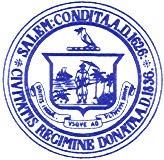 Ms. Rachel Hunt	Dr. Brendan WalshMayor Kimberley Driscoll, Chair“Know Your Rights Under the Open Meeting Law, M.G.L. c.30A § 18-25 and City Ordinance Sections 2-2028 through 2-2033.”December 3, 2015REGULAR SCHOOL COMMITTEE MEETINGNotice is hereby given that the Salem School Committee will hold a Regular School Committee meeting on Monday, December 7, 2015 at 7:30 p.m. The meeting will be held in the School Committee Chambers at Collins Middle School, 29 Highland Avenue, Salem, MA.REGULAR MEETING AGENDAMonday, December 7, 2015Call of Meeting to OrderApproval of the AgendaApproval of MinutesDeliberation on the approval of the Minutes of the November 16, 2015 Committee of the Whole School Committee MeetingDeliberation on the minutes of the November 16, Regular School Committee MeetingQuestions and Comments from the AudienceAction ItemsDeliberation on the approval of participation at School Committee Meetings by Remote              Participation (Tabled 11/16/15)Deliberation on the approval of the First Reading of the recommended revisions to the    following policies by the Policy Subcommittee5711 Wellness Policy 5711:02 – Nutrition5711.03 – Physical Activity 5711.04 – Social Emotional Health5203 - Academic Program (Title Change from Curriculum)5208 – Homework PolicyDeliberation on the approval of the Second Reading of the recommendations of the Policy Subcommittee for the following policies in the 5000 Section of the Policy Manual5223 Student Advisory Committee 5400 Student Conduct 5405 Interrogations and Searches5406 Demonstrations and Strikes5411 Student Dress5805 Use of Hand Held Devices – Name ChangeDeliberation on the approval of the Third Reading of the recommendations of the Policy Subcommittee for the following policies in the 5000 Section of the Policy Manual5601 Out of State Travel5802 Bicycles – Title Change to Alternative Transportation5803 Student Parking5807 Athletics and Student Activities Fees	Deliberation on the approval of the Invitation for the Salem High School JJROTC Unit to present the colors at the National School Board Association Delegate Assembly on April 8, 2016 at the Westin Boston Waterfront HotelSuperintendent Report – Ms. Margarita RuizReview and Approval of the Superintendent’s GoalsUpdate on Innovation Planning – New Liberty Charter SchoolDeliberation on the approval of the Superintendent’s Goals for 2015-16Presentations and ReportsReport on Standards Based Grading – Kate CarboneCurriculum Update: Science –Kate CarboneTeachers Cabinet – White Papers DiscussionFinance Report – Mr. Philip Littlehale, Business ManagerApproval of WarrantsNovember 19, 2015 in the amount of $165,901.34November 25, 2015 in the amount of $248,919.83December 3, 2015 in the amount of 215,393.54Budget Transfer RequestsSub Committee ReportsBuildings and Grounds Subcommittee	Policy Subcommittee Finance Subcommittee				Curriculum SubcommitteePersonnel Subcommittee			Committee of the Whole ReportSchool Committee Concerns and ResolutionsXI	Next Regular School Committee Meeting – Monday, December 21, 2015XII.	Questions and Comments from the Audience regarding the December 7, 2015 agendaXIII.	Adjourn to Executive Session for the purpose of discussing collective bargaining strategiesRespectfully submitted by:Eileen M. Sacco, Secretary to the Salem School Committee